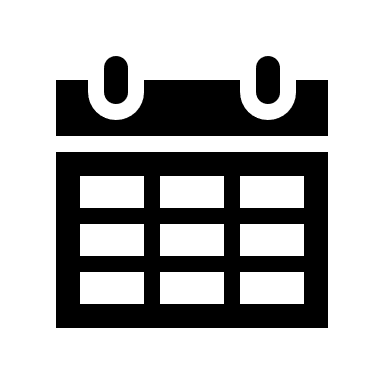 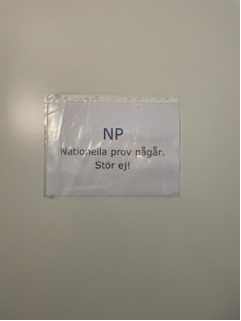 Sa1ASvenska Inget att förberedaEngelska 5Onsdag: Läsa i valfri bok eller skriv på kort berättelseFredag: Läsa i valfri bok eller skriv på kort berättelseMatematik 1BMåndag 16/5:  PROVOnsdag: genomgång provHistoria 1BTisdag: Film: The PianistTorsdag: Film: The PianistSamhällskunskapTisdag: ArbetsmarknadTorsdag: Arbetsmarknad -provPsykologi 1Måndag: Jobba med mental ohälsaReligionFREDAG: REST SEMINARIUM ”KÄRLEK” – dIANA, hADIL OCH mARCUS.REST SEMINARIUM ”IDENTITET” – eRJON OCH dAMIR.Idrott Hälsa 1Lektion på Olympiafältet, Plan 10.spanskaTisdag 17/5 Muntlig framställningTema: Mi vida en el 2030Italienska 1tisdag 17 maj skrivning prov om lektion 3 verb grupp ERE ( sidan 47 i boken  och grupp ARE sidan 22 . Bestämd artikel s.37 och obestämd artikel s.49.  Dialog 1 – 2 s.44 Glosor.   Uppgifter 1 -2- 3- 4 -5 s.45 – 49Sa1BSvenskaTISDAG: FARLIG LITTERATURTORSDAG: FARLIG LITTERATUREngelska 5Onsdag: Jobba med berättelse/novellFredag: Jobba med berättelse/novellMatematik 1BTisdag: genomgång prov 12/5 Torsdag 19/5: KursprovHistoriaGruppredovisningar: Historia. från krig till krig- Måndag: kl. 10:00 – 10:35: Rita, Viyana, Joel, Wilmer1. Den nya stormakten: - Måndag: kl. 10:40 – 11:15: Sara, Kristeen, Aurora2. Sovjet blir ny stormakt- Torsdag: 10:00 – 10:35: Narin, Tala, Norhan, Mahnaz3. Demokrati och diktatur i Europa- Torsdag: kl. 10:40 – 11:15: Latifa, Ayah, Malak4. Mot ett nytt världskrigSamhällskunskapNytt område: Massmedia & kommunikationIdrott Hälsa 1Lektion på Olympiafältet, Plan 10.Religionmåndag: seminarium- kristeen, mahnaz, ayah,  norhan, viyana, rita, sara, aurora, Latifa, (tala) MAHDI och Ahmedpsykologi 1Torsdag: Jobba med mental ohälsaSpanskaTisdag 17/5 Muntlig framställningTema: Mi vida en el 2030italienskatisdag 17 maj skrivning prov om lektion 3 verb grupp ERE ( sidan 47 i boken  och grupp ARE sidan 22 . Bestämd artikel s.37 och obestämd artikel s.49.  Dialog 1 – 2 s.44 Glosor.   Uppgifter 1 -2- 3- 4 -5 s.45 – 49Na1SvenskaMÅNDAG: GRUPP 1- RESTER- LOCKA OSS ATT RESA- TINA, WAEL OCH BIANCAFREDAG: - RESTER- REKLAM- MOHAM. M, MOHAM. AJ, TAHA OCH SOFIA.Engelskaon Wednesday: The last Communication tests (See schedule) on Friday: Work with repetition on the book and log.  Matematik 2 CMåndag - Repetition andragradsfunktionerSamhällskunskapMåndag: ArbetsmarknadTorsdag: ArbetsmarknadIdrott Hälsa 1Lektion på Olympiafältet, Plan 10.Biologi 1Tisdag: Eget arbete uppgift EkologiTorsdag 19/5: Inlämning uppgift EkologiReligionTORSDAG: REST RELIGION PROV/MUNTLIGTKemi 1INGET ATT FÖRBEREDASpanskaTisdag 17/5 Muntlig framställningTema: Mi vida en el 2030italienskatisdag 17 maj skrivning prov om lektion 3 verb grupp ERE ( sidan 47 i boken  och grupp ARE sidan 22 . Bestämd artikel s.37 och obestämd artikel s.49.  Dialog 1 – 2 s.44 Glosor.   Uppgifter 1 -2- 3- 4 -5 s.45 – 49Sa20SvenskaMÅNDAG: FARLIG LITTERATURONSDAG: FARLIG LITTERATUREngelskaFor Monday: Check-up Chapter 9 and the Epilogue on Thursday: Work questions on the whole book.  Decide if you want a Seminar test or an Essay test in the end.Matematik 2BMåndag + Onsdag- Träna inför NPFredag NPHistoria 2AMåndag: Redovisning av projektet: ”Mina rötter”.Torsdag: Lektion i Sal 15.SamhällskunskapVälfärdssamhället – Seminarium:Tisdag: Jonas, Rami, Ryan, Raul, AbbasOnsdag: Fatma. Bella, Nisa, Duaa, Shaam,Idrott Hälsa 1Torsdag: Lektion på Actic Söder. Simning & Livräddning. Killarna simmar. Vi ses vid entrén 07:50. Kom ihåg lås till skåpet.FilmkunskapINGET ATT FÖRBEREDAMusikPlanen säger att filmen och musiken är färdiga och att ni alltså ska redigera ihop dem.Naturkunskap 1BTisdag: Eget arbete genteknikOnsdag: Utkast genteknik senastspanskaFredag 20/5 Muntlig framställningTema: Mi vida en 2 añositalienska 2Fredagens prov flyttas till den 27 maj pga nationella prov.(PROV OM LEKTION 5  S. 84 – 93)Na20ASvenskaINGET ATT FÖRBEREDAEngelskaFor Monday: Essay Test (The groups are in Teams) For Wednesday: Seminar Test (The Groups and time are in Teams)Matematik 3 c INGET ATT FÖRBEREDAfysik 1INGET ATT FÖRBEREDAIdrott Hälsa 1Torsdag: Lektion på Actic Söder. Simning & Livräddning. Tjejerna simmar. Vi ses på läktaren klockan 09:00. Kom ihåg lås till skåpet.Biologi 2Måndag: Eget arbete uppgift Växter och svampOnsdag: inlämning uppgift Växter och svamp 19/5Kemi 1Tisdag. Kursprov del 2HistoriaGruppredovisningar: Historia. från krig till krig Måndag: kl. 08:30 – 09:05: Imam, Marie, Dana H1. Den nya stormakten:  - Måndag: kl. 0910 – 09:45: Abbe, Musse, Isac, Daniah2. Sovjet blir ny stormakt- Tisdag: 1345 – 14:20: Josef, Suzann, Dana S3. Demokrati och diktatur i Europa- Tisdag: 14:25 - 15:00: Baker, Ali, Hasanain4. Mot ett nytt världskrigspanskaFredag 20/5 Muntlig framställningTema: Mi vida en 2 añositalienska 2FREDAGENS PROV FLYTTAS TILL DEN 27 MAJ PGA NATIONELLA PROV.(PROV OM LEKTION 5  S. 84 – 93)Na20BSvenskaINGET ATT FÖRBEREDAEngelskaWork with Native Americans (Deadline May 25th week 21)Matematik 3 cINGET ATT FÖRBEREDAFysik 1INGET ATT FÖRBEREDAIdrott Hälsa 1Onsdag: Lektion på Actic Söder. Simning & Livräddning. Tjejerna simmar. Vi ses vid entrén 11:50. Kom ihåg lås till skåpet.Biologi 2Måndag:  Eget arbete uppgift Växter och svampTorsdag:  inlämning uppgift Växter och svampKemi 1Kursprov del 1(tisdag) och kursprov del 2 (torsdag)Historia 1BMåndag: Film: The PianistTisdag: Film: The PianistspanskaFredag 20/5 Muntlig framställningTema: Mi vida en 2 añositalienska 2FREDAGENS PROV FLYTTAS TILL DEN 27 MAJ PGA NATIONELLA PROV.(prov om Lektion 5  s. 84 – 93)Sa19SvenskaINGET ATT FÖRBEREDAMatematik 3 BPrimitiva funktioner, genomgång + inl. Uppgift, s. 170-178SamhällskunskapVälfärdssamhället – Seminarium:- Måndag: Cemali, Akram, Jaffar, Merim, Levent- Tisdag: Khalil, Jonas, Malek, Mahmod, M.Hamid- Torsdag: Maya, Lina, Hassan, Zeidan, Rachied- Fredag: Roaa, Aya, Hevin, Lelean, StefanGeografiTisdag: Eget arbete Hållbar stadTorsdag: Inlämning Hållbar stadInternationellarelationerKrig & konfliktReligionONSDAG: RESTER REDOVISNING OLIKA OMRÅDEN. sE I ADELA VEM SOM FATTAR VAD.KriminologiINGET ATT FÖRBEREDAFilosofiOnsdag: Restseminarium (Mahmod, Malek, Hevin, Stefan) The MatrixIdrott hälsa 2Fredag: Inställd pga. NP.naturkunskap 2INGET ATT FÖRBEREDAENGELSKA 7For Thursday: The Bluest Eye 8:30 Seminar   10:00 Essay Tests See Teams for which group you are in. Do not be late. There is no catching up if you miss this.italienska 3 och 4fredag 20 maj skrivning prov om gerundier verb och objekt pronomen  med en läsförståelse text .Na19ASvenska 3MÅNDAG: NP MUNTLIGT FÖR: CHAHD, AYA, RASHA, FELIX OCH BASHARONSDAG: SKRIVER NP I MATTEMatematik 4Onsdag NPKriminalteknikINGET ATT FÖRBEREDAFysik 2INGET ATT FÖRBEREDAIdrott hälsa 2Fredag: Inställd pga. NP.Kemi 2Fredag. Frivilligt kursprov (med Na19b)SamhällskunskapVälfärdssamhället – Seminarium:- Tisdag: Adnan, Nora, Mariam, Miriam, Mina- Tisdag: Julia, Alaa, Diala, Aya, Rasha- Torsdag: Bashar, Maram, Salsabeel, Chahd- Torsdag: Filip, Felix, Mostafa,Engelska 7For Thursday: The Bluest Eye 8:30 Seminar   10:00 Essay Tests See Teams for which group you are in. Do not be late. There is no catching up if you miss this.matematik 5INGET ATT FÖRBEREDAItalienska 3 och 4fredag 20 maj skrivning prov om gerundier verb och objekt pronomen  med en läsförståelse text .Na19bSvenskaINGET ATT FÖRBEREDAMatematik 4ONSDAG NPKriminalteknikINGET ATT FÖRBEREDASamhällskunskapINGET ATT FÖRBEREDAFysik 2INGET ATT FÖRBEREDAKemi 2Fredag. Frivilligt kursprov Engelska 7For Thursday: The Bluest Eye 8:30 Seminar   10:00 Essay Tests See Teams for which group you are in. Do not be late. There is no catching up if you miss this.idrott hälsa 2Fredag: Inställd pga. NP.Matematik 5INGET ATT FÖRBEREDAitalienska 3 och 4fredag 20 maj skrivning prov om gerundier verb och objekt pronomen  med en läsförståelse text .